Les Jeux d’opposition en images !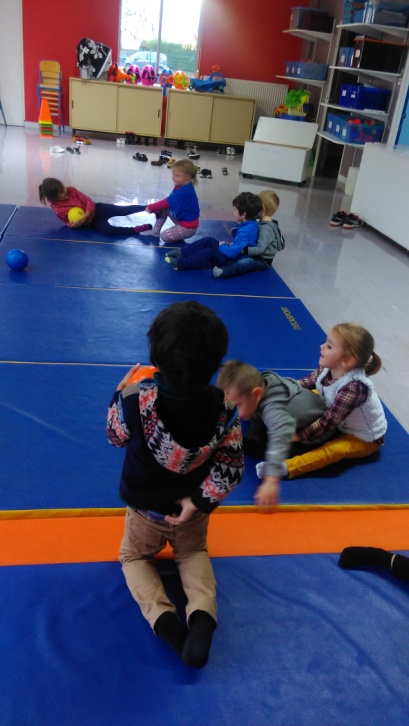 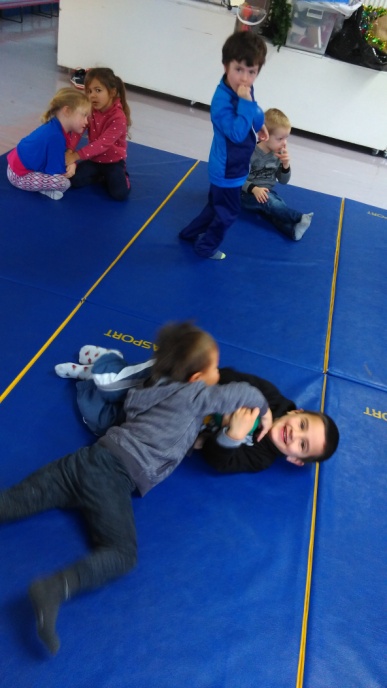 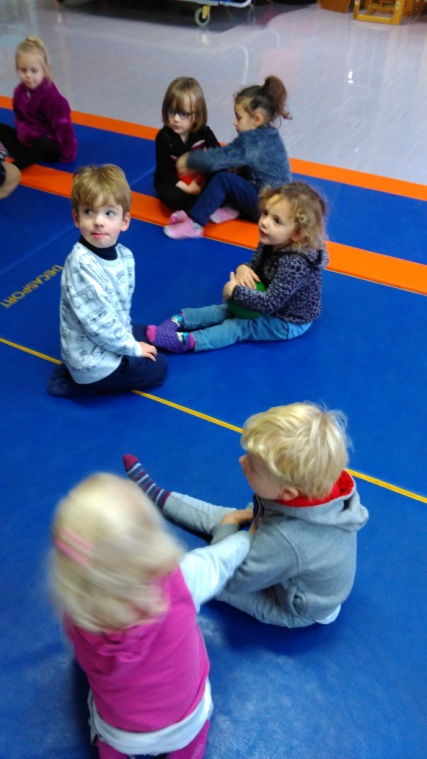 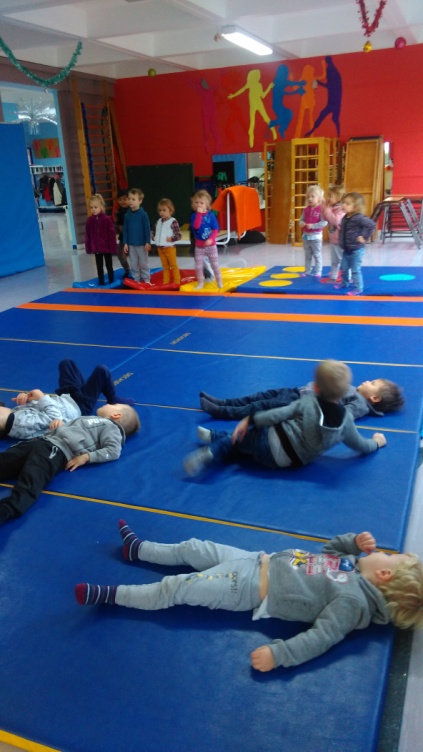 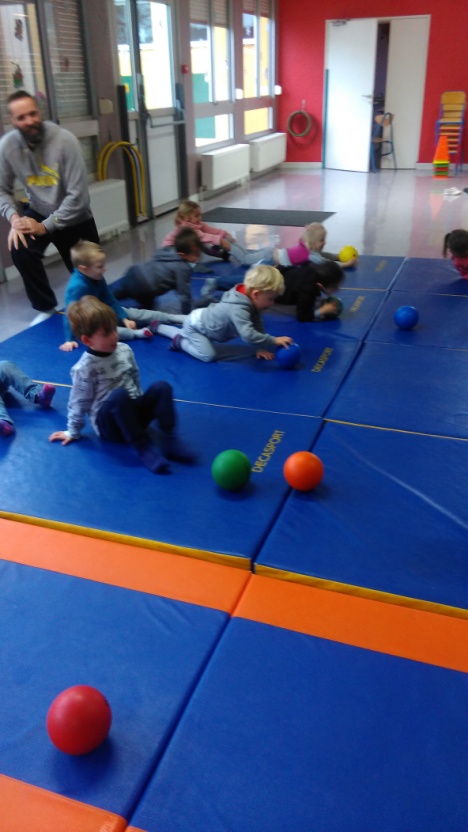 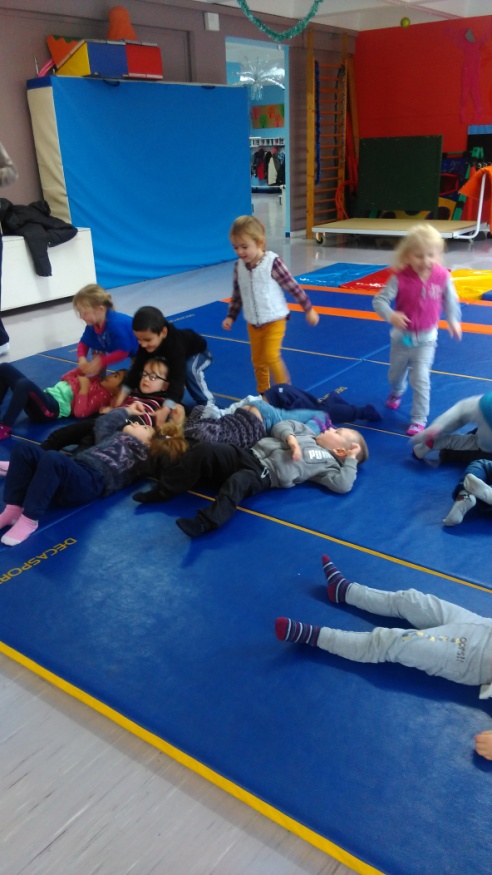 